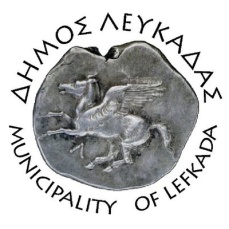 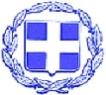 ΕΛΛΗΝΙΚΗ ΔΗΜΟΚΡΑΤΙΑ    ΔΗΜΟΣ ΛΕΥΚΑΔΑΣΛευκάδα, 19/9/2023ΔΕΛΤΙΟ ΤΥΠΟΥΞεκινάει το μεγάλο έργο οδοποιίας «ΒΕΛΤΙΩΣΗ ΟΔΙΚΗΣ ΑΣΦΑΛΕΙΑΣ ΔΗΜΟΥ ΛΕΥΚΑΔΑΣ», προϋπολογισμού  2.259.998,00€Ο δήμαρχος Λευκάδας Χαράλαμπος Καλός υπέγραψε εργολαβική σύμβαση στις 11/8/23 με την ανάδοχο του έργου: «ΒΕΛΤΙΩΣΗ ΟΔΙΚΗΣ ΑΣΦΑΛΕΙΑΣ ΔΗΜΟΥ ΛΕΥΚΑΔΑΣ», προϋπολογισμού 2.259.998,00€ με ΦΠΑ, και χρηματοδότηση από το Ταμείο Ανάκαμψης.Το αναγκαίο και σημαντικότατο έργο οδοποιίας με στόχο τη βελτίωση της οδικής ασφάλειας περιλαμβάνει τις κάτωθι περιοχές:Α. Περιοχές Αγίου Ιωάννη - Γύρας	Από το Πνευματικό Κέντρο έως τον κόμβο του Αγίου ΙωάννηΠεριοχή ΓύραςΒ. Οδός Αγίας Μαρίνας Γ. Οδός Φιλοσόφων Δ. Κυκλικός κόμβος οδών Αναπαύσεως - Φιλοσόφων πόλης Λευκάδας	 Ε. Οδός 91 (πρώην Shell)ΣΤ. Κύρια δημοτική οδός Νυδριού - Βαυκερή Ζ. Δρόμος προς παραλία Γιαλός Η. Δρόμος προς παραλία ΚάθισμαΜέτρα μείωσης ταχύτητας (εκτεταμένες διαγραμμίσεις κ.ά. μέτρα βελτίωσης της οδικής ασφάλειας) Με πρωταρχικό στόχο τη μείωση των τροχαίων ατυχημάτων, βάση σχεδίου και προγράμματος, αναβαθμίζοντας τη σήμανση και θωρακίζοντας τους δρόμους  μας,  βελτιώνουμε την οδική ασφάλεια του τόπου μας. Σε δήλωσή του ο δήμαρχος Λευκάδας Χαράλαμπος Καλός ανέφερε: «Ολοκληρώσαμε σε χρόνο ρεκόρ την διαγωνιστική διαδικασία του πολύ σημαντικού έργου "Βελτίωση οδικής ασφάλειας δήμου Λευκάδας". Τώρα που έχει μειωθεί η κυκλοφορία στις περιοχές που περιλαμβάνονται στο έργο, ξεκινάμε τις παρεμβάσεις με αφετηρία τον κόμβο του νεκροταφείου. Ακόμη μια μεγάλη παρέμβαση που υλοποιούμε και εκκρεμούσε για 20 και πλέον χρόνια».							ΑΠΟ ΤΟ ΔΗΜΟ ΛΕΥΚΑΔΑΣ